         POWIATOWA STACJA SANITARNO-EPIDEMIOLOGICZNA W ŚWIDNICY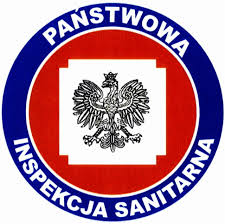 MIĘDZYNARODOWY DZIEŃ PAMIĘCI O ZMARŁYCH NA AIDS- 16 maja 2021 r.Międzynarodowy Dzień Pamięci o Zmarłych na AIDS obchodzony jest co roku w trzecią niedzielę maja.
Po raz pierwszy obchodzono go w San Francisco i Nowym Jorku w 1983 r. Organizatorzy chcieli w ten sposób uczcić pamięć tych wszystkich osób, które odeszły z powodu epidemii oraz zwrócić uwagę na potrzebę pomocy osobom żyjącym z HIV i chorym na AIDS.
Obecnie Dzień Pamięci obchodzony jest w 115 krajach. Pomimo tego, że w każdym z nich dzień ten obchodzony jest nieco inaczej, to jego wspólnym elementem jest światło płonących świec i lampek oliwnych, zapalonych z myślą o wszystkich, którzy stracili życie z powodu AIDS.
Międzynarodowy Dzień Pamięci o Zmarłych na AIDS to nie tylko wspomnienie tych osób, które zmarły, to również okazja do edukacji nt. HIV/AIDS, zaangażowania społeczeństwa globalnie i lokalnie w działania na rzecz ograniczania zakażeń HIV
 i zachorowań na AIDS, edukacji i podnoszenia świadomości społecznej na temat HIV/AIDS, prowadzenia dialogu społecznego na rzecz profilaktyki, opieki i leczenia, przełamywania barier stygmatyzacji i dyskryminacji osób żyjących z HIV oraz ich rodzin.
HIV/AIDS to ciągle aktualny problem, który może dotyczyć każdego z nas. Szacuje się, że obecnie na świecie żyje 
ok. 38 milionów ludzi zakażonych wirusem HIV. Wiarygodne źródło informacji o HIV/AIDS – Krajowe Centrum ds. AIDS 
w Warszawie.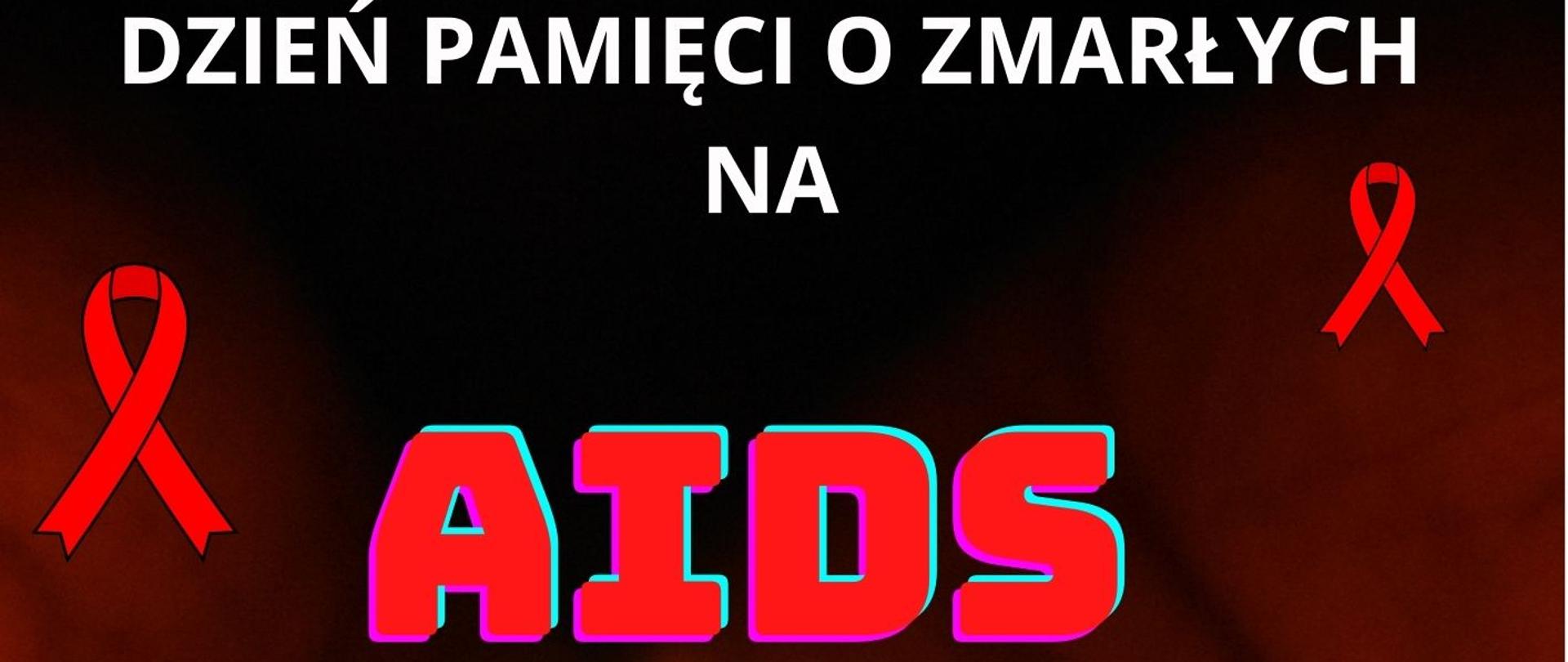 Test w kierunku HIV można wykonać  bezpłatnie, bez skierowania i anonimowo, w jednym z punktów konsultacyjno-diagnostycznych (PKD) na terenie całej Polski. Województwo dolnośląskie najbliższe Punkty PKD:Wałbrzych, ul. Batorego 4Wrocław, ul. Wszystkich Świętych 2, PKD przy Wrocławskim Centrum Zdrowia SP ZOZ Poradnia Leczenia UzależnieńWrocław PKD przy Lekarskiej Przychodni Specjalistycznej  NZOZ , ul. Podwale 74/23 Przydatne linki:www.aids.gov.pl, https://aids.gov.pl/hiv_aids/miedzynardzienpamieci/,  https://www.aids.gov.pl/kampanie/CWL/05.html